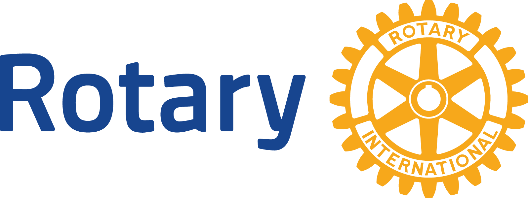 This is the official notice that District Governor Becky Mason has issued a request for all clubs in the district to propose individuals to serve as the District Governor-Nominee-Designate (DGN-D) position, which will determine the governor for our district during the 2023-2024 Rotary Year.  As the Immediate Past District Governor, I, Betsy Robinson, will serve as the Chair of the District Governor Nominating Committee.  The current Governor succession is as follows: 2018-2019:  John Hathaway –Rotary Club of The Woodlands 2019-2020:  Elizabeth Robinson – Rotary Club of League City 2020-2021:  Becky Mason – Rotary Club of Beaumont2021-2022:  Jerry Springfield – Rotary Club of Woodville2022-2023:  Demetress Harrell – Rotary Club of Angelina 2023-2024:  To be determinedThe application period for District Governor for the Rotary Year 2023-2024 is now open and will remain so through January 20, 2021. Candidate Qualifications The qualifications of candidates for District Governor-Nominee shall be as set out in Article 16 (16.010) and the duties of the District Governor are set out in Article 16 (16.030) of the Bylaws of Rotary International.Nominating Committee In compliance with the Bylaws of District 5910 and with Article 12 (12.020), of the Bylaws of Rotary International a candidate shall be selected by a nominating committee procedure in accordance with Article 12 (12.010) of the Bylaws of Rotary International.  The Nominating Committee shall consist of the Immediate Past District Governor, who shall serve as the chairperson of the committee, plus one (1) Rotarian from each area of the district represented by an Assistant Governor.  These members shall be active members of a club in the district and shall be well-informed about Rotary and Rotarians in the district.  In order to help insure that they are well informed, they shall have served a full term as a club president prior to their service on the committee.   Additionally, they should be active at the district level as evidenced by their attendance at district events.  The pertinent excerpts from the Bylaws of Rotary International are attached hereto.Qualification Interview The committee may request that those individuals proposed by clubs to serve as District Governor-Nominee be present at a meeting of the committee to be interviewed concerning their qualifications for the position.  Current plans are for the Nominating Committee to interview qualified candidates via Zoom in February of 2021 (exact date TBD)Nominations Clubs are encouraged to nominate individuals to serve as District Governor nominee.  To nominate a candidate, fill out the attached Governor-nominee Data Form, signed by the candidate and endorsed by the secretary of the candidate’s home club.  In addition, the candidates, themselves, should submit a 1-2 page summary of their leadership and Rotary experiences, and other reasons why they feel they are a particularly strong candidate for office.  A 1-2 page statement may not afford a full listing of the candidate’s qualifications, but further opportunity to share such information will be provided during the interview process. Send the Governor-nominee Data Form and 1-2 page leadership bio/statement by US Mail or as an attachment to an E-mail to: DG Becky Mason 1665 Thomas Road
Beaumont, TX 77706beckylmason@mac.comSubmission deadline:  All nomination forms and statements must be postmarked by January 20, 2021. I would suggest that anyone considering submitting themselves for nomination should seek the counsel of a Past District Governor to discuss the rewards, challenges and responsibilities that are involved with the position.  Consideration of such matters will help prepare the candidate for the interview process and, ultimately, for service as District Governor. Thank you for being part of the process that will ensure strong leadership for our district in the years ahead.  Any questions regarding the process can be referred to me as indicated below. IPDG Betsy Robinson 2379 Sabal Park LaneLeague City, Texas 77573Cell:  281-451-4478badtinytim@gmail.com